NATIONAL ASSEMBLY QUESTION FOR WRITTEN REPLYQUESTION NUMBER: 1290DATE OF PUBLICATION:  MAY 2016Mr D Bergman (DA) to ask the Minister of Communications:(a) What is the reason for the lack of funding for the dual illumination period and (b) how will this process now be funded? NW1438EREPLY: THE MINISTER OF COMMUNICATIONS(a)	Government has made available part of the funding for dual illumination through 	the Department of Telecommunications and Postal Services (DTPS) allocation 	of R100m (R87.7m net of VAT) out of the R140m net of VAT required per 	annum. There are attempts to engage National Treasury through the DTPS and 	DoC to see if Sentech can reallocate some funds towards digital migration to 	cover dual illumination costs.(b)	The decision not to allocate the funding for DTT Dual Illumination expenditure 	was taken within the constraints of the National Budget and continuous 	discussions with all relevant stakeholders including Cabinet and the National 	Treasury will be pursued to find a sustainable solution to the shortfall. The 	Digital Migration project is critical for the country and Dual Illumination is an 	essential part of this process. MR NN MUNZHELELEDIRECTOR GENERAL [ACTING]DEPARTMENT OF COMMUNICATIONSDATE:MS AF MUTHAMBI (MP)MINISTER OF COMMUNICATIONSDATE: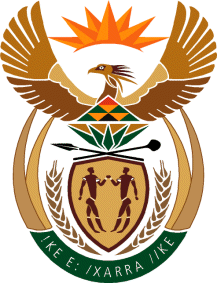 MINISTRY: COMMUNICATIONS
REPUBLIC OF SOUTH AFRICAPrivate Bag X 745, Pretoria, 0001, Tel: +27 12 473 0164   Fax: +27 12 473 0585Tshedimosetso House,1035 Francis Baard Street, Tshedimosetso House, Pretoria, 1000